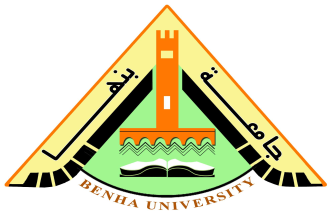 كلية التربية الرياضية للبنينقسم التدريب الرياضى وعلوم الحركةتأثير تدريبات القوة الوظيفية على بعض القدرات البدنية ومستوى أداء الركلة الدائرية الأفقية للاعبى الكونغ فوبحث مقدم ضمن متطلبات الحصول على درجة الماجستير في التربية الرياضيةإعــــدادصلاح أشرف محمد معيد بقسم التدريب الرياضى وعلوم الحركةبكلية التربية الرياضيةللبنين - جامعة بنهاإشـــــــــــراف1437هـ - 2016مدكتـــــور محمد أحمد الشامىأستاذ ورئيس قسم التدريب الرياضى وعلوم الحركة ووكيل الكلية لشئون التعليم والطلاب سابقا كلية التربية الرياضيةللبنين جامعة بنهادكتـــــور تامر عماد درويشمدرس بقسم التدريب الرياضى وعلوم الحركة كلية التربية الرياضية جامعة بنها